Пат. спирохеты. Тесты: скопировать тесты своего варианта. Правильные ответы отмечать любым удобным способом.1 вариант (для студентов с порядковыми номерами в списке группы:1,4,7,10,13)1. Для возбудителя сифилиса характерно:хорошо  окрашивается анилиновыми красителямиграмотрицателен неподвижен 8-12 равномерных завитков3-10 неравномерных завитков2. Микробиологическая диагностика первичного сифилиса:выделение культурытемнопольная микроскопия пунктата лимфоузловосновной – выявление антителтемнопольная микроскопия отделяемого шанкра темнопольная микроскопия содержимого элементов сыпи3. Особенности патогенеза третичного сифилиса: спирохетемияпродолжительность 3-4 неделиразвитие ГЧЗТобразование гумм в ССС, печени, ЦНС, коженезначительные нарушения функций внутренних органов4. Исследуемый материал при лептоспирозах:испражнениясыворотка кровиСМЖмокротамоча5. Пути заражения при лептоспирозах :контакт с больным человекомпитье инфицированной водыкупание в зараженных водоемахпри уходе за скотомукус иксодовым клещом6. Возбудители Лайм-боррелиоза в РФ:Borrelia burgdorferi, B. gariniiBorrelia recurrentis, B. burgdorferiBorrelia latyschewii, B. afzeliiBorrelia latyschewii, B. gariniiBorrelia afzelii, B. garinii7. Патогномоничный признак на I этапе развития Лайм-боррелиоза:развитие артритамигрирующая  эритемаразвитие нейроборрелиозаразвитие миокардиталихорадка8. Для возбудителя эпидемического возвратного тифа характерно:имеет 3-10 неравномерных завитковимеет 8-14 равномерных завитковне подвиженне окрашивается по  Романовскому-Гимзехорошо окрашивается анилиновыми красителями9. Дифференциальная диагностика эпидемического возвратного тифа от эндемического основана на обнаружении:боррелий в крови больного и отсутствии их в крови лабораторных животных после зараженияборрелий в крови больного и в крови лабораторных животных после зараженияборрелий в крови лабораторных животных и отсутствии их в крови больноговыделения возбудителя и его идентификациигиперчувствительности замедленного типа10. Специфическая терапия лептоспирозов:вакцинаанатоксинвитаминыиммуноглобулинантибиотики2 вариант (для студентов с порядковыми номерами в списке группы: 2,5,8,11,14)1. Для патогенеза сифилиса характерно:цикличность теченияфибринозное воспалениегенерализация инфекциидлительная персистенцияразвития Т-гиперчувствительности2. Особенности патогенеза вторичного сифилиса:     генерализация инфекцииобразование вторичных твердых шанкровпоражение кожи и слизистых (сыпь)поражение лимфоузлов, ЦНС, суставов и др.гиперкератома подошв, ладоней, выпадение волос3. В качестве скрининговых  реакций при серодиагностике сифилиса используют:реакцию микропреципитации (РМП), ИФАреакцию микропреципитации (РМП), РСК (реакцию Вассермана)ИФА, иммунный блотингРПГА, РИФнРИБТ, РИФн4. Возбудители Лайм-боррелиоза :имеют 3-10 неравномерных завитковпо Романовскому – сине-фиолетовыенеподвижныграмположительныкислотоустойчивы5. При серодиагностике Лайм-боррелиоза определяют:циркулирующие иммунные комплексыгиперчувствительность замедленного типагиперчувствительность немедленного типанарастание титра антител в динамике заболевания классы IgM, IgG6. Особенности патогенеза лайм-боррелиоза :развитие ГЧЗТгуммозное воспалениехронизация процессаразвитие миокардитагематогенная диссеминация7. Особенности лептоспир :тонкие спирохеты с загнутыми концамиактивно подвижны за счет пучка жгутиковобразуют спорыграмположительныхорошо различимы при импрегнации серебром и в темном поле8. Специфическая терапия лептоспирозов:1. антибиотики2. вакцина3. анатоксин4. витамины5. иммуноглобулин9. Для микробиологической диагностики эпидемического и эндемических возвратных тифов используют:микроскопический методаллергологический методбактериологический методбиологический методсерологический метод10.. Дифференциальная диагностика  эндемического возвратного тифа от эпидемического основана на обнаружении:1. боррелий в крови больного и отсутствии их в крови лабораторных животных после заражения2. боррелий в крови больного и в крови лабораторных животных после заражения3. боррелий в крови лабораторных животных и отсутствии их в крови больного4. выделения возбудителя и его идентификации5. гиперчувствительности замедленного типа3 вариант ( для студентов с порядковыми номерами в списке группы:3,6,9,12)1. Особенности патогенеза первичного сифилиса:проникновение через неповрежденные слизистые и кожупервичный аффектотсутствие первичного аффектарегионарный лимфаденитгранулематозное воспаление2. Микробиологическая диагностика вторичного и третичного сифилиса: выявление ГЧЗТвыявление антителвыделение культурыобнаружение возбудителяне проводится3. Специфические реакции при серодиагностике сифилиса: реакция микропреципитации (РМП), ИФАРСК (реакция Вассермана), РПГАИФА, РСК, РМПРИБТ (реакция иммобилизации бледной трепонемы), РПГА, ИФАРИБТ (реакция иммобилизации бледной трепонемы), РМП, РСК4. Основной метод микробиологической диагностики Лайм-боррелиоза:микроскопическийбактериологическийбиологическийсерологическийаллергический5. Патогномоничный признак на I этапе развития Лайм-боррелиоза:1. развитие артрита2. мигрирующая  эритема3.развитие нейроборрелиоза4. развитие миокардита5. лихорадка6. Для патогенеза лептоспирозов характерно:развитие эритемы в месте входных воротдлительного депонирования в почкахпоражение гепатоцитов с развитием желтухипоражение эндотелия капилляровинтоксикация 7. Методы  микробиологической диагностики лептоспирозов:микроскопическийбактериологическийбиологическийсерологическийаллергический8. Для эндемического  возвратного тифа характерно:природная очаговостьтрансовариальная передачапередача иксодовыми  клещамипередача от больного человекачеловек – биологический тупик9. Для микробиологической диагностики эпидемического и эндемических возвратных тифов используют:1. микроскопический метод2. серологический метод3. бактериологический метод4. биологический метод5. аллергический метод10. Особенности патогенеза лайм-боррелиоза :1.развитие ГЧЗТ2. гуммозное воспаление3. хронизация процесса4. развитие миокардита5. гематогенная диссеминацияТЕОРИЯ: (выбрать вопрос в соответствии с вариантом)1. Экология, эпидемиология, особенности патогенеза и иммунитета при сифилисе.2. Лептоспирозная инфекция: особенности эпидемиологии на современном этапе. Патогенез и профилактика; проблемы диагностики.  3. Особенности биологии возбудителя Лайм-боррелиоза. Экология, эпидемиология, особенности патогенеза и иммунитета при Лайм-боррелиозе. ПРАКТИКА (для всех вариантов)Проведите диагностику сифилиса у обследуемых, готовящихся к госпитализации в стационар ККБ:Сформулируйте цель исследования, учтите и оцените результаты реакции микропреципитации с инактивированными сыворотками крови обследуемых (С1, С2, СЗ, С4, С5) и кардиолипиновым антигеном, сделайте вывод:Сформулируйте цель исследования, учтите и оцените результаты РПГА с сыворотками обследуемых, у которых МПР была положительна, и эритроцитарным трепонемным диагностикумом; сделайте вывод:Проведите исследование крови обследуемого с подозрением на возвратный тиф:Промикроскопируйте препараты «толстая капля» из крови больных «А» и «Б», взятой на высоте приступа лихорадки (окраска по Романовскому-Гимзе).БОЛЬНОЙ «А»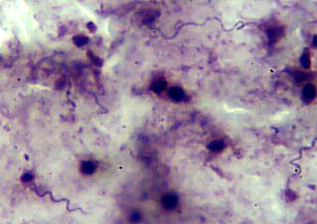 БОЛЬНОЙ «Б»Промикроскопируйте препараты «толстая капля» из крови морских свинок, зараженных кровью больных «А» и «Б» (окраска по Романовскому-Гимзе).«А»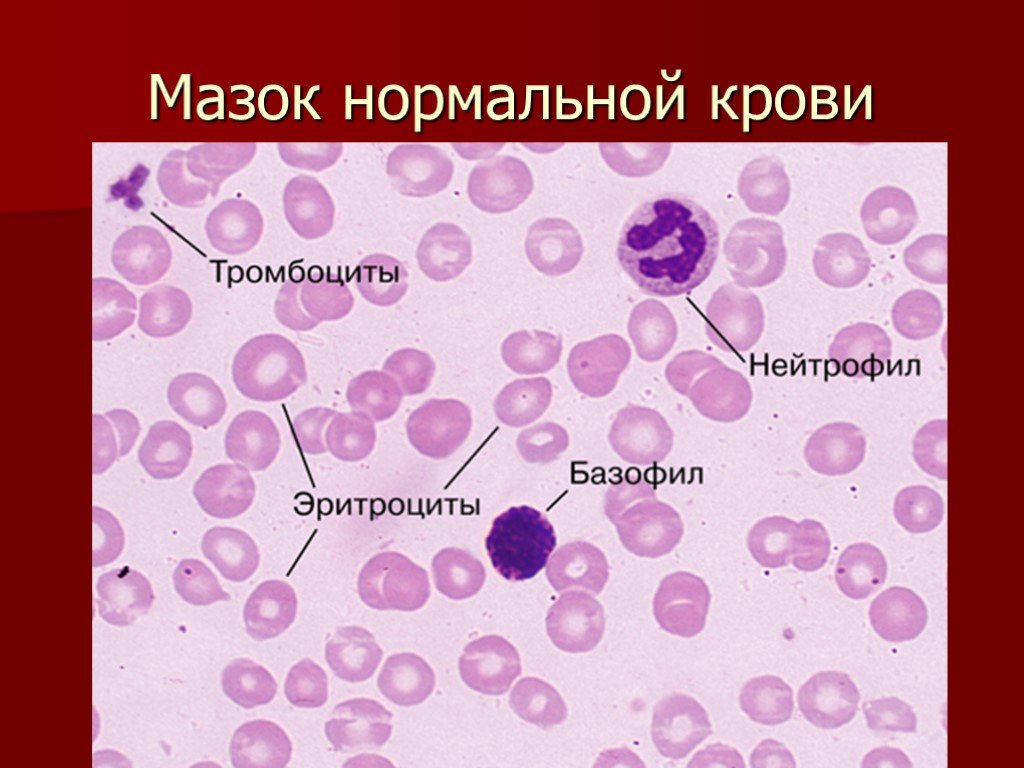 «Б»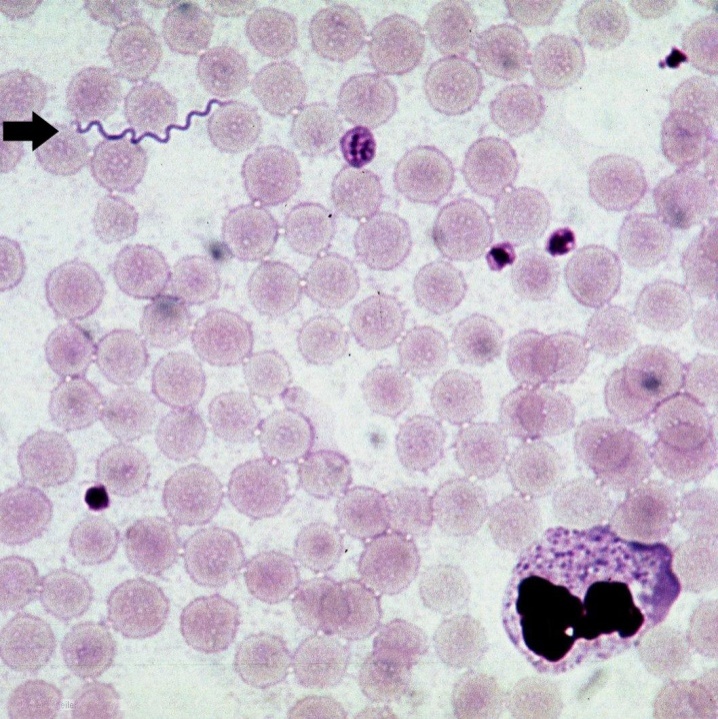 Учтите и оцените результаты ИФА с сывороткой обследуемого для обнаружения различных классов иммуноглобулинов (IgM и IgG) к антигенам боррелий – возбудителей Лайм-боррелиоза.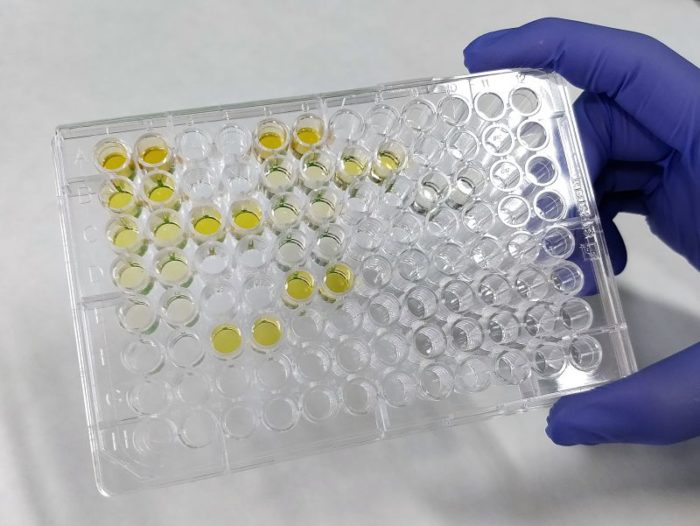 Сыворотка обследуемого – ряд А лунки 1, 2Заведомо К- – ряд А лунки 3,4Заведомо К+ – ряд А лунки 5, 6Промикроскопируйте препарат из осадка мочи больного с выраженной желтухой с клиническим диагнозом «гепатит» (окраска по Морозову).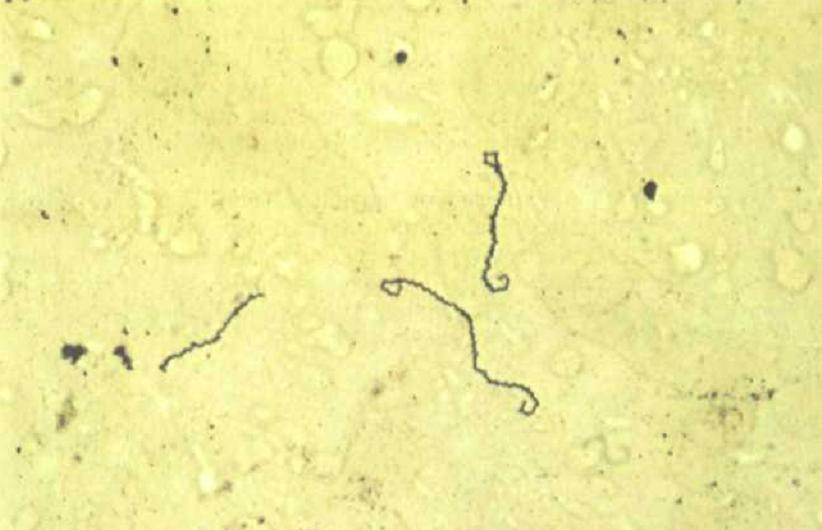 С1С2С3С4С5К+К-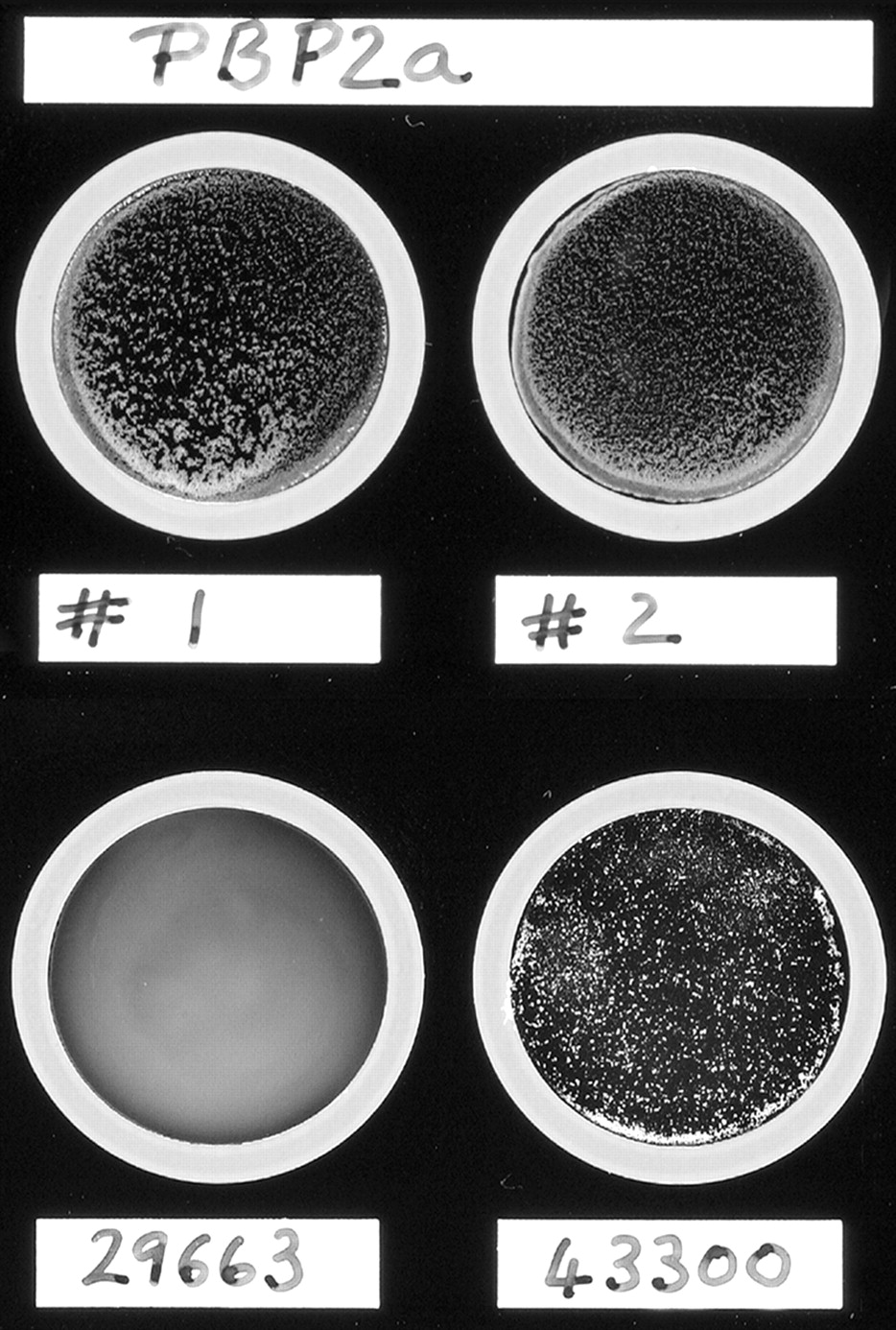 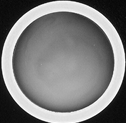 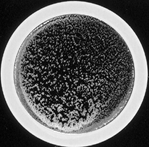 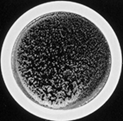 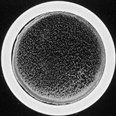 ЦельМетод и его содержание.Полученный результатВыводИМ:Метод:Реакция:КУ:КО:КД:С3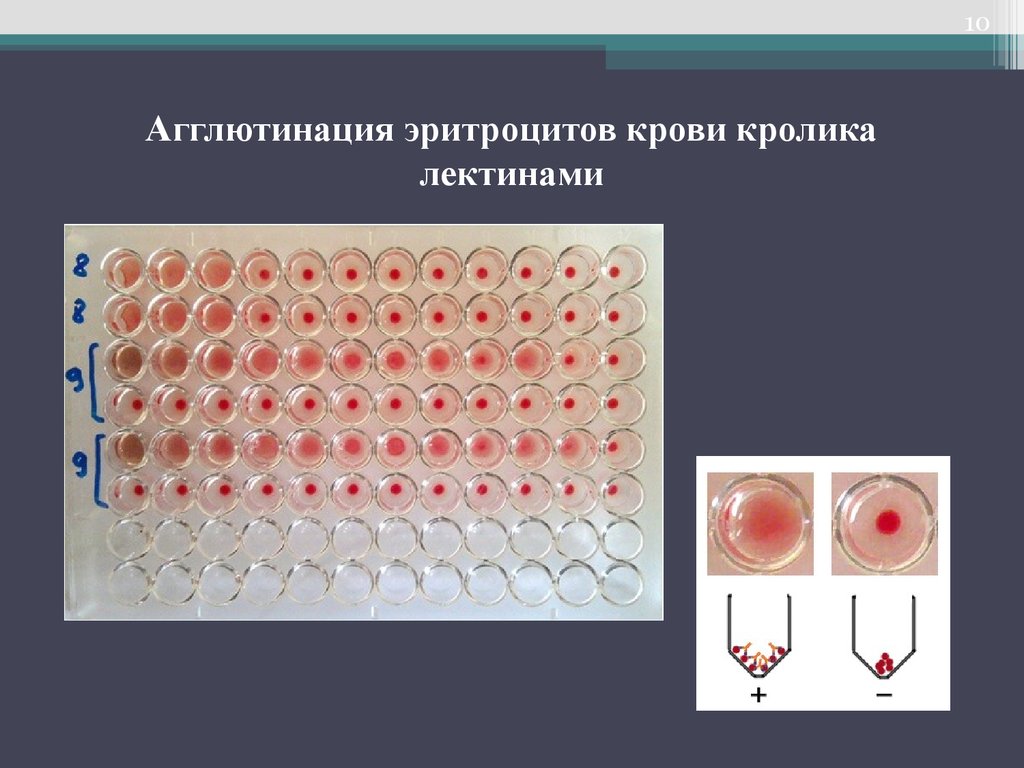 С4С5КС3КС4КС5КДЦельМетод и его содержание.Полученный результатВыводИМ:Метод:Реакция:КУ:КО:КД:ЦельМетод и его содержание.Полученный результатВывод2.1.2.2.2.1. ИМ:Метод:Окраска:2.2. ИМ:Метод:Окраска:ЦельМетод и его содержание.Полученный результатВыводИМ:Метод:Реакция:КУ:КО:КД:Как учитывают результаты в лаборатории???Как учитывают результаты в лаборатории???Как учитывают результаты в лаборатории???Как учитывают результаты в лаборатории???ЦельМетод и его содержание.Полученный результатВыводИМ:Метод:Окраска: